Assemblea sindacale in orario di servizio.Si chiede di dare tempestiva e sollecita comunicazione a tutti i docenti di Religione Cattolica di ogni ordine e grado e di affiggere all'albo sindacale dei vostri Istituti scolastici. Con spettanza. 

Allegati:
Clicca qui per scaricare l'allegato 1 (Convocazione assemblea snadir - Ascoli Piceno 19-2-2020.pdf)


SNADIR
Segreteria provinciale Marche
marche@snadir.it 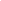 